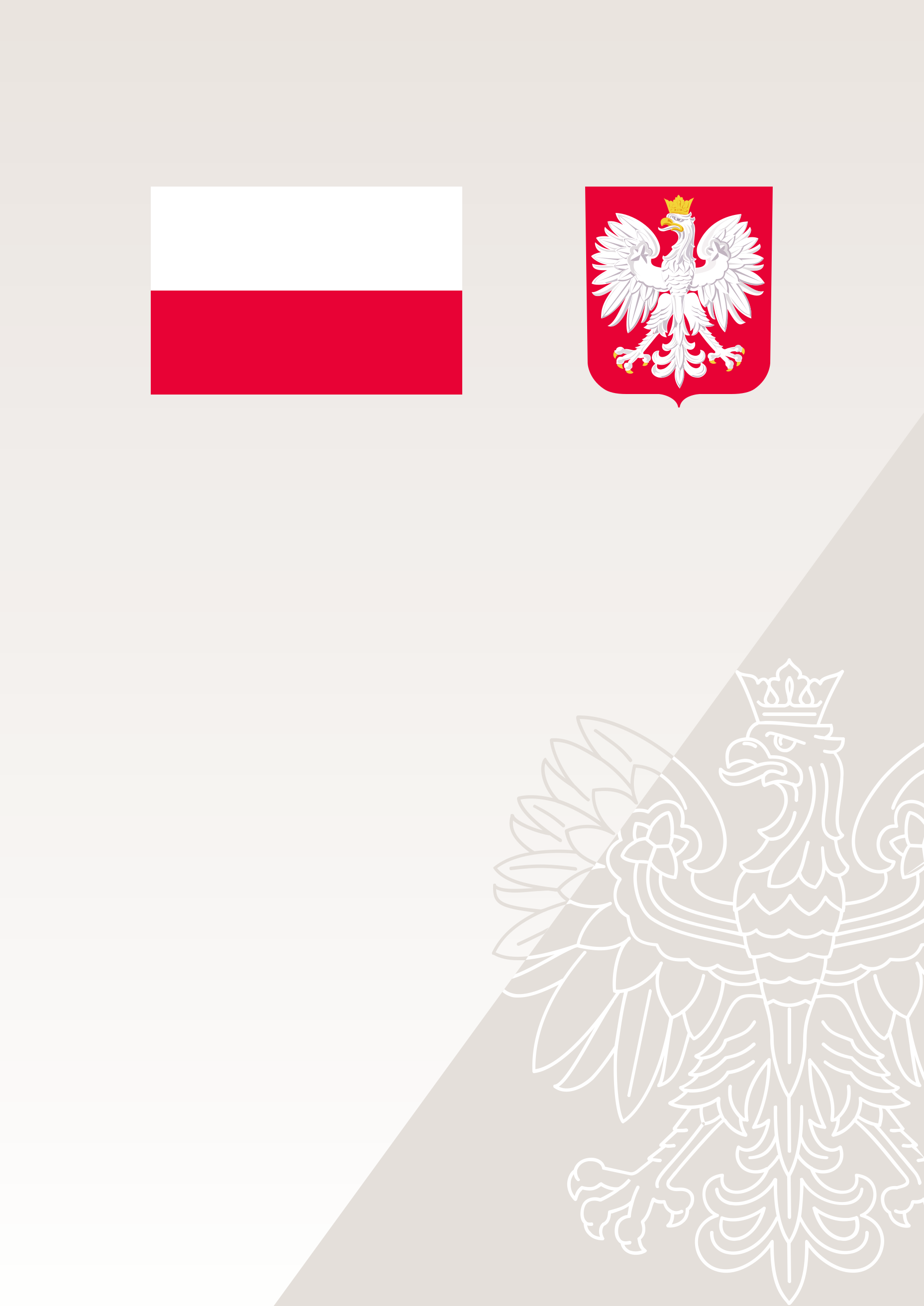 DOFINANSOWANOZE ŚRODKÓW FUNDUSZU SOLIDARNOŚCIOWEGO"Asystent osobisty osoby niepełnosprawnej" - edycja2022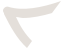 DOFINANSOWANIE226 899,00 złCAŁKOWITA WARTOŚĆ226 899,00 zł